Об установлении особого противопожарного режима на территории Усть-Абаканского районаВ соответствии с требованиями Федеральных законов от 21.12.1994 № 69-ФЗ «О пожарной безопасности» (с последующими изменениями), от 22.07.2008           № 123-ФЗ «Технический регламент о требованиях пожарной безопасности» (с последующими изменениями), постановлением Правительства Российской Федерации от 16.09.2020 № 1479 «Об утверждении Правил противопожарного режима в Российской Федерации», Законом Республики Хакасия от 28.06.2006      № 34-ЗРХ «О пожарной безопасности» (с последующими изменениями), постановлением Правительства Республики Хакасия от 04.05.2016 № 202 «Об утверждении Порядка установления особого противопожарного режима на территории Республики Хакасия» (с последующими изменениями), постановлением Правительства Республики Хакасия от 07.04.2021 № 161 «Об установлении особого противопожарного режима на территории Республики Хакасия», решением Комиссии по предупреждению и ликвидации чрезвычайных ситуаций и обеспечению пожарной безопасности Республики Хакасия от 30.03.2021 № 7, в связи с повышенной пожарной опасностью на территории Усть-Абаканского района, ростом в марте 2021 года количества палов травы, техногенных и степных пожаров, прогнозируемым установлением в апреле 2021 года жаркой и ветреной погоды, а также в целях обеспечения пожарной безопасности на территории Усть – Абаканского района, руководствуясь статьей 66 Устава муниципального образования Усть-Абаканский район, администрация Усть- Абаканского района ПОСТАНОВЛЯЕТ:1. Установить с 12 апреля по 10 мая 2021 года на территории Усть-Абаканского района особый противопожарный режим.2. На период действия особого противопожарного режима на территории Усть – Абаканского района:1) ограничить посещение гражданами лесов, за исключением граждан, трудовая деятельность которых связана с пребыванием в лесах;2) запретить разведение костров для сжигания порубочных остатков, сухой травы, мусора, тары и т.д., проведение пожароопасных работ в лесах, на землях сельскохозяйственного назначения, особо охраняемых природных территориях регионального значения, землях запаса, вдоль дорог, в зонах рек и озер, на территориях городских и сельских поселений, садоводческих и огороднических некоммерческих товариществ, на предприятиях и организациях независимо от организационно-правовых форм и форм собственности;3) ввести на период устойчивой сухой, жаркой и ветреной погоды при объявлении штормового предупреждения запрет на топку печей, кухонных очагов и котельных установок без дымников, искрогасителей или других подобных устройств;4) запретить проведение массовых мероприятий на объектах, не оборудованных или имеющих неисправные системы пожарной автоматики и оповещения, не имеющих телефонной связи, не имеющих необходимого количества эвакуационных выходов либо если эвакуационные выходы не соответствуют требованиям, предусмотренным Федеральным законом от 22.07.2008 № 123-ФЗ «Технический регламент о требованиях пожарной безопасности».3. Руководителям Управлений администрации Усть-Абаканского района принять исчерпывающие меры по выполнению противопожарных мероприятий в подведомственных учреждениях и объектах, обратив особое внимание на содержание территории, состояние путей эвакуации, электрооборудования, наличие и исправность первичных средств пожаротушения, систем автоматической противопожарной защиты.4. Руководителю Управления образования администрации Усть -Абаканского района Кувалдиной Л.В. организовать в подведомственных организациях с массовым и круглосуточным пребыванием людей дополнительные проверки соблюдения мер пожарной безопасности, в том числе в ночное время.5. Заместителю Главы администрации Усть-Абаканского района - руководителю Управления природных ресурсов, землепользования, охраны окружающей среды, сельского хозяйства и продовольствия Глухенко В.Г. совместно с Главами поселений Усть-Абаканского района провести рабочие встречи с руководителями крестьянско-фермерских хозяйств Усть-Абаканского района, предприятий (организаций) сельскохозяйственного производства по вопросу проведения ими дополнительных мероприятий по соблюдению норм пожарной безопасности, в том числе по недопущению сжигания стерни, пожнивных остатков и разведения костров на полях.6. Начальнику отдела по МР, ГО и ЧС администрации Усть - Абаканского района Гнеденкову И.А.:6.1. Обеспечить мониторинг за складывающейся пожарной обстановкой на территории Усть-Абаканского района, принятие оперативных мер при угрозе и возникновении чрезвычайных ситуаций, уделив особое внимание вопросам пожарной безопасности в праздничные майские и выходные дни 2021 года.6.2. Организовать через средства массовой информации информирование населения о складывающейся пожарной обстановке, необходимости соблюдения правил пожарной безопасности и ответственности за их нарушение, действиях при угрозе и возникновении чрезвычайных ситуаций, необходимости страхования имущества.7. Начальнику ЕДДС администрации Усть - Абаканского района     Репиленко  О.И. обеспечить:7.1. Метеорологическое взаимодействие с Хакасским центром по гидрометеорологии и мониторингу окружающей среды - филиалом ФГБУ «Среднесибирское управление по гидрометеорологии и мониторингу окружающей среды».7.2. При получении сведений об усилении ветра и штормового предупреждения незамедлительное информирование должностных лиц согласно алгоритма действий дежурного диспетчера ЕДДС администрации Усть-Абаканского района по оповещению и информированию населения о прогнозируемых опасных гидрометеорологических явлений и высоких классов пожарной опасности по условиям погоды.7.3. Своевременное задействование сегментов региональной автоматизированной системы централизованного оповещения для оперативного информирования населения Республики Хакасия и заинтересованных должностных лиц о происшествиях и чрезвычайных ситуациях.8. Рекомендовать:8.1. Главам поселений Усть-Абаканского района принять на период действия особого противопожарного режима дополнительные меры пожарной безопасности:1) организовать патрулирование территорий населенных пунктов силами добровольных пожарных команд (дружин), патрульных, патрульно – маневренных групп с первичными средствами пожаротушения;2) подготовить для возможного использования в тушении пожаров имеющуюся водовозную и землеройную технику;3) реализовать мероприятия противопожарной пропаганды на собраниях и сходах граждан по месту их жительства с проведением инструктажа по вопросам обеспечения пожарной безопасности;4) уточнить порядок оповещения и информирования населения о чрезвычайных ситуациях, связанных с природными пожарами, а также порядок сбора и привлечения населения к тушению пожаров с использованием всех возможных средств оповещения;5) обеспечить информирование населения о развитии пожарной обстановки, по вопросам готовности к действиям при угрозе и возникновении чрезвычайной ситуации, связанной с природными пожарами;6) организовать обходы жителей частного сектора с целью проведения разъяснительной работы по предупреждению пожаров, обратить особое внимание на места проживания малоимущих семей, социально неадаптированных групп населения, многодетных семей;7) создать в необходимых размерах резервный фонд горюче-смазочных материалов и огнетушащих средств;8) своевременное задействование комплексной системы оповещения для оперативного информирования жителей населенных пунктов поселений и заинтересованных должностных лиц о происшествиях и чрезвычайных ситуациях;9) предпринять меры по локализации пала травы силами населения, в том числе силами добровольных пожарных команд (дружин), патрульных, патрульно – маневренных групп до прибытия подразделений Государственной противопожарной службы;10) разработать и выполнить мероприятия, исключающие возможность переброса огня при природных (ландшафтных) пожарах на здания, сооружения и жилой сектор;11) организовать и провести комплекс мероприятий по уборке и вывозу горючего мусора с территорий населенных пунктов и погостов (кладбищ), по очистке и восстановлению минерализованных полос;12) привести в исправное состояние источники противопожарного водоснабжения и первичные средства пожаротушения;13) организовать постоянный мониторинг пожарной обстановки на территориях населенных пунктов, землях сельскохозяйственного назначения, обеспечить эффективную работу патрульных, маневренных, патрульноманевренных групп поселений Усть - Абаканского района в целях контроля за пожарной обстановкой, реагирования на угрозу и возникновение чрезвычайной ситуации, связанной с природными пожарами, принятия мер по выявлению и оперативному тушению источников открытого огня;14) организовать рейды по местам отдыха граждан с целью пресечения возможных нарушений требований пожарной безопасности;15) обеспечить взаимодействие с органами и организациями, в подведомственности которых находятся детские лагеря отдыха, в целях выполнения требований особого противопожарного режима;16) провести разъяснительную работу с населением о введенных ограничениях пребывания граждан в лесах и въезда в них транспортных средств.8.2. Главам Вершино - Биджинского сельсовета (Куцману А.Ф.), Чаковского сельсовета (Дорохиной Г.И.), Усть - Бюрского сельсовета (Харитоновой Е.А.) обеспечить при тушении пожаров выполнение мероприятий в соответствии с соглашениями о взаимодействии с Министерством природных ресурсов и экологии Республики Хакасия в области тушения пожаров.8.3.Руководителям организаций и предприятий независимо от организационно-правовых форм и форм собственности, расположенных на территории Усть-Абаканского района:1) провести внеплановые противопожарные инструктажи и дополнительные практические занятия для работников по отработке действий при возникновении пожаров и эвакуации из зданий (сооружений);2) привести в исправное состояние источники водоснабжения и первичные средства пожаротушения;3) подготовить для возможного использования имеющуюся водовозную и землеройную технику.9. Управляющему делами администрации Усть – Абаканского района Лемыской О.В. разместить настоящее постановление на официальном сайте администрации Усть-Абаканского района в сети «Интернет».10. Главному редактору газеты «Усть – Абаканские известия»           Церковной И.Ю.опубликовать настоящее постановление в газете «Усть – Абаканские известия».11. Контроль за исполнением настоящего постановления возложить на Первого заместителя Главы администрации Усть-Абаканского района Белоуса И.В.Глава Усть - Абаканского района                                                                Е.В. Егорова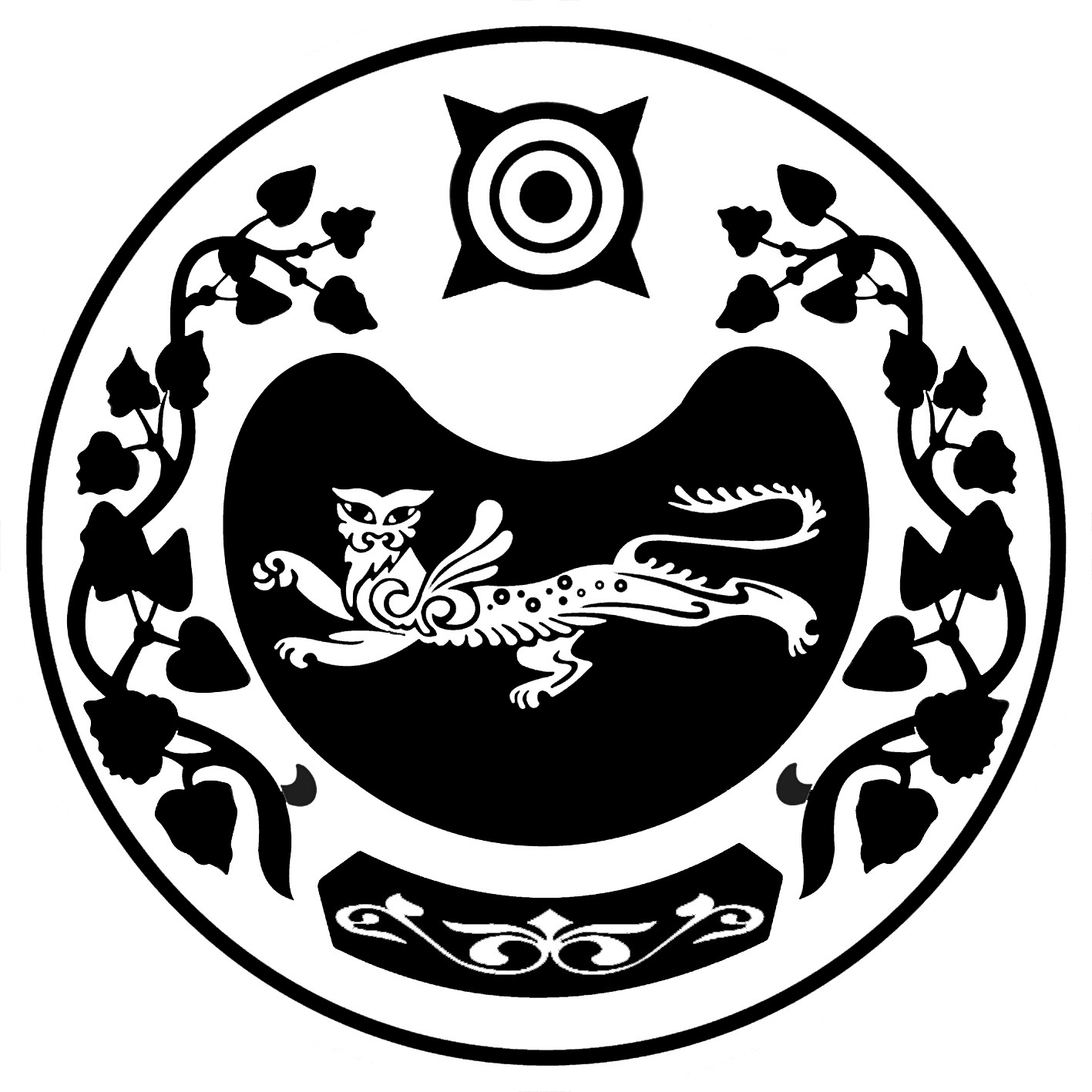 РОССИЯ ФЕДЕРАЦИЯЗЫХАКАС РЕСПУБЛИКАЗЫАFБАН ПИЛТIРIАЙМАFЫНЫH УСТАF-ПАСТААРОССИЙСКАЯ ФЕДЕРАЦИЯРЕСПУБЛИКА ХАКАСИЯАДМИНИСТРАЦИЯУСТЬ-АБАКАНСКОГО РАЙОНАПОСТАНОВЛЕНИЕот 12.04.2021  № 314 - прп Усть-АбаканПОСТАНОВЛЕНИЕот 12.04.2021  № 314 - прп Усть-Абакан